Консультация для родителей. 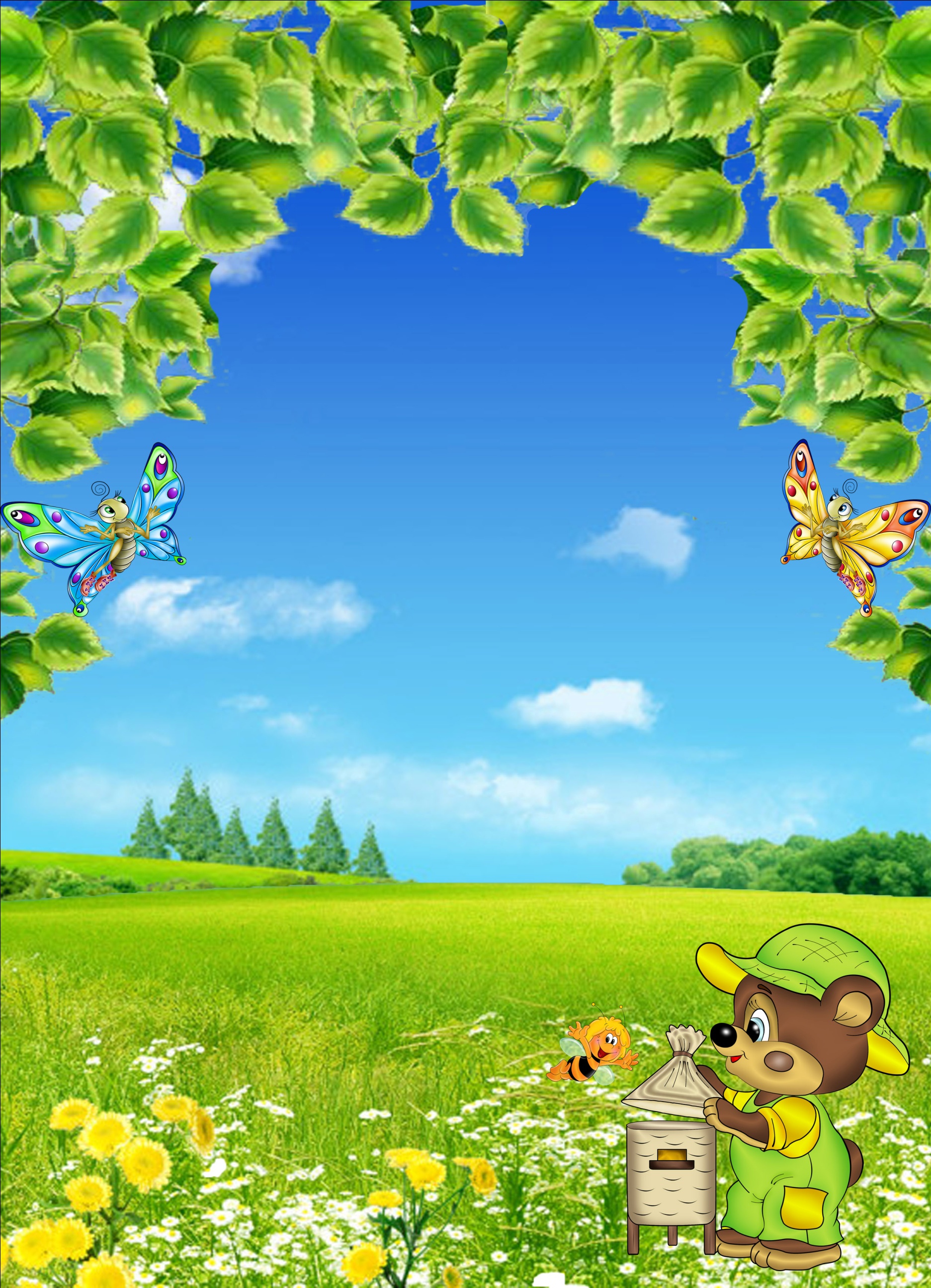 «Ознакомление детей  дошкольного    возраста с трудом взрослых»Обязательное качество всесторонне развитого человека — великое трудолюбие. Труд дошкольника имеет свою специфику. Подготовить ребенка к труду - это значит сформировать у него психологическую готовность трудиться. Психологическая готовность к труду означает уровень развития личности, который является достаточным для успешного освоения любым видом производительного труда.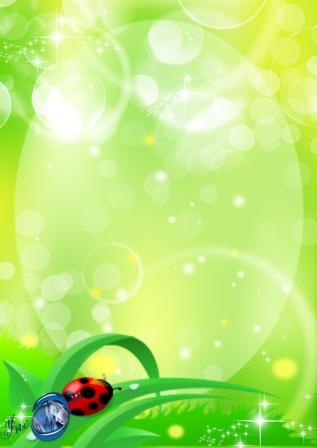 Формирование высших человеческих чувств, происходит в процессе усвоения ребенком социальных ценностей, социальных требований, норм, принятых в обществе. Ребенок приобретает своеобразную систему эталонов: оценивает их эмоционально как привлекательные или отталкивающие, как добрые или злые, как красивые или безобразные. Дети всегда проявляют интерес к социальной действительности. Первым значимым средством является сама социальная действительность, воздействующая на ребенка, питающая его ум и душу. Главное – показать детям социальный мир "изнутри" и помочь ребенку накопить социальный опыт, понять свое место в этом мире. Труд – тоже социальное явление. Труд – это проявление заботы людей друг о друге. Разнообразная действительность позволяет ребенку непосредственно пережить, прочувствовать необходимость выполнения определенных норм и правил для достижения важных и интересных целей. Наиболее сильные эмоциональные переживания вызывают у ребенка его взаимоотношения с взрослыми, основанные на совместных действиях. Эмоциональный и речевой контакт является центральным звеном, формирующим у ребенка мотивы для деловой формы общения. Общение и деятельность служат школой чувств и передачей социального опыта жизни среди людей. Ребенок учится сопереживанию, переживанию, овладевает умением проявлять свое отношение к окружающему, проявлять свои способности.Одна из главных задач трудового воспитания дошкольников – ознакомление с трудом взрослых, воспитание уважения к нему. Начиная с детского сада, дети учатся обращаться с простейшими инструментами, изучают свойства различных материалов, приобретают навыки самообслуживания, следят за чистотой и порядком в группе, ухаживают за цветами, помогают накрывать на столы, убирать игрушки. Дома они помогают родителям, выполняя как постоянные, так и временные посильные поручения. Важную роль в трудовом воспитании детей играет семья, сила примера родителей. Благоприятные условия трудового воспитания создаются в тех семьях, где родители успешно трудятся по своей специальности, любят свою профессию, рассказывают детям о работе. Пусть родители глубоко осознают, что их собственное добросовестное отношение к трудовым обязанностям, подчеркнуто уважительное отношение к труду окружающих оказывают на детей огромное влияние. Бодрая трудовая атмосфера, личный пример взрослых — это для ребенка очень важный стимул.Конечно, подавляющее большинство детей не имеют возможности наблюдать труд своих пап и мам на общественном производстве, но у взрослых и без того немало дел, которые могут и должны происходить на глазах у детей. Видя, как работают старшие, они с радостью займутся с ними уборкой помещения, стиркой, приготовлением обеда, будут копаться в саду, на огороде. Имея перед собой пример своих родителей, дети стремятся быть трудолюбивыми, приносить пользу людям.     Труд - центральное социальное явление. Все ценности, воплощенные в предметах материальной и духовной культуры, созданы трудом человека. На протяжении всего периода детства дети материально зависимы от взрослых, которые заботятся о них, включаясь в разные виды трудовой деятельности на производстве и в быту.Согласно Д. Б. Эльконину, в дошкольные годы происходит как бы замыкание связи между предметным миром и миром человеческих отношений. Поэтому, ознакомление дошкольников с трудом взрослых играет важную роль в установлении их контактов со взрослым миром.Мир профессий в обществе -  сложная, динамичная, постоянно
развивающая система. Социологи в своих исследованиях выявили
социальную                  обусловленность,                        общественную                      значимость, целенаправленность профессии, определили её как общность людей, занятых определенным видом труда. В их работах показано, что от престижа профессии часто зависит и социальный статус человека. Отношение к профессии вырабатывается в процессе социализации личности, который охватывает и дошкольный период.К сожалению, очень часто не только дошкольники, но и дети младшего школьного возраста имеют весьма смутное представление о мире профессий взрослых, не понимают сути их профессиональной деятельности.Серьёзные экспериментальные исследования по проблеме ознакомления дошкольников с трудом взрослых, проведенные в 70-80-е годы под руководством д.п.н., профессора В.И.Логиновой, показали, что детям дошкольного возраста доступны не только отрывочные представления, но и система знаний базирующаяся на ключевом, стержневом понятии, вокруг которого и выстраивается информация.        В работе детского сада имеются свои сложности в осуществлении трудового воспитания: значительная часть труда взрослых протекает не на глазах детей. Поэтому необходимо найти пути и формы приближения к ним труда взрослых, работающих в детском саду, активизировать его влияние на 'формирование у ребят трудовых навыков, определить условия наиболее действенного влияния примера взрослого, а также наметить принципы, формы и содержание труда взрослых, производимого при детях или совместно с ними.Сильное влияние на детей, особенно младшего и среднего возраста, оказывает пример бытового труда взрослых (уборка, приготовление пищи, различные действия медицинских работников, прачки, дворника и т.п). Этот труд понятен детям, так как он направлен на удовлетворение их личных потребностей, в нем много интересных действий, его можно часто наблюдать. В нем много моментов, тесно связанных с поведением самих детей по поддержанию чистоты, порядка, соблюдению гигиенических правил. Игры детей показывают, что они по собственной инициативе подражают труду взрослых.Таким образом, ознакомление детей с трудом взрослых является сложным видом трудового воспитания дошкольников и поэтому требует специально организованной деятельности, которую можно организовать  и провести методически правильно именно в условиях детского сада.могут быть реализованы в образовательном процессе только целостно.                        Предметный мир имеет рукотворный характер, поэтому в программе М.А.Васильевой его познание предполагает знакомство с трудовой деятельностью взрослых. Вводя ребенка в мир предметов и показывая, как они создаются взрослыми, знакомя детей с разными профессиями, программа М.А. Васильевой одновременно вводит их в мир человеческих отношений, позволяет ребенку увидеть многообразие ролевых функций в сложном обществе взрослых людей. Происходит «замыкание связи» между предметным миром и миром человеческих отношений, один опосредуется через другой, что имеет решающее значение для воспитания у дошкольников ценностного отношения к труду взрослых.    Существует достаточно много форм труда, которые всесторонне развивают детский организм, обостряют ум, укрепляют здоровье ребенка. Труд играет большое значение в развитии способностей ребёнка.Способности развиваются, главным образом, в условиях ведущей деятельности: в дошкольном возрасте - в игре, в младшем и среднем школьных возраста - в учении, в юношеском - в профессионально-трудовой подготовке.Настоящий труд — это всегда преодоление. И малыша тоже надо учить преодолевать — преодолевать сопротивление материала, собственное неумение, непривлекательность работы, усталость.Взрослый человек способен к такому преодолению, потому что у него достаточно развито чувство долга (и по отношению к членам своей семьи, и по отношению к обществу), потому что он способен увидеть привлекательный конечный результат, потому что в труде он утверждает себя, находит самовыражение. И еще по многим причинам взрослый способен справиться с непосредственным побуждением бросить работу, если уж оно возникнет.У малыша всей этой системы поддержек пока еще просто нет. Мы должны ее постепенно — всем воспитанием — выработать. Но сделать это можно, опираясь на то, что у ребенка есть, на те возможности, которые даны ему в силу законов возрастного развития. Воспитывая в детях привычку к труду, мы должны помнить не только о том, чтобы они выросли трудолюбивыми, но и чтобы побуждающие их к деятельности мотивы были высоконравственными. Потому что только высокие мотивы заставляют нас ставить большие и серьезные задачи в жизни, помогают справиться с временными неудачами, преодолевать трудности.Трудолюбие — одно из важнейших нравственных качеств личности. Человек, не обладающий этим качеством, — нравственный калека. Но смысл и содержание трудового воспитания состоят именно в том, чтобы вместе с привычкой трудиться прививать ребенку высоконравственные мотивы, побуждающие к труду.Общественные мотивы должны играть в воспитании трудолюбия преобладающую роль. Труд для других, для общества, частью которого являешься и ты, оказывает благотворное влияние на формирование личности. Он приносит глубокое моральное удовлетворение, сознание своей нужности, необходимости, вдохновляет человека на большие свершения, поднимает его в собственных глазах.Общественная жизнь ребенка начинается еще в дошкольном детстве. Поручения, которые выполняет он в детском саду, дома, связанные с интересами детского коллектива или семьи, направлены на общественную пользу.Поэтому одна из основных задач семьи — всячески поддерживать стремление ребенка участвовать в общественной жизни, стараться, чтобы он жил интересами коллектива, чтобы занял в нем свое место.Во- первых, ребенок в возрасте уже трех - четырех лет многое может сделать своими руками; это не значит, понятно, что до того о труде малыша не стоит думать, — просто в этом возрасте результаты его труда могут быть вполне реальными, он может, скажем, стать настоящим помощником взрослых в их домашних делах. Хотя поначалу, конечно, хлопоты о том, чтобы наладить труд ребенка, научить его тем или иным трудовым навыкам, непосредственно себя не окупают: взрослому легче было бы сделать что-то самому. Но это только поначалу!Во-вторых, труд не обедняет жизнь дошкольника, а, напротив, обогащает ее — новыми впечатлениями, новыми поводами для игры, новыми мотивами художественного творчества, новыми гранями отношений с людьми.Воспитание для труда и в труде — важнейшее, ничем не заменимое средство всестороннего развития личности. Воспитание именно такого человека очень актуально в век высоких технологий.Задачи: - создавать и поддерживать интерес малышей к деятельности взрослых;- обеспечить восприятие ребенком простейших трудовых процессов;- помочь увидеть направленность результатов труда взрослых в   конкретных трудовых процессах на заботу о детях;-   воспитывать добрые чувства к близким, бережное отношение к    предметам и игрушкам, как результату  труда взрослых; - помочь ребенку освоить соответствующий словарь;- побуждать к отражению полученных впечатлений в игре.                                                                                                         Мы готовим своего ребенка к тому, чтобы он в свое время — каким далеким нам сейчас это время ни казалось бы — мог смело вступить в самостоятельную жизнь.                Значит, мы хотим, чтобы наш ребенок:- понимал, что труд, работа занимающая в жизни людей очень важное   место, что труд — это, по сути, основа жизни;- уважал всех, кто трудится, и ценил плоды их труда;- познакомился бы с тем, что могут представлять собой разные работы, что делают люди разных профессий, с помощью каких орудий и машин и что получается в результате;- был готов трудиться сам — и потому, что это ему нравится, интересно, и потому, что это надо;- учился бы труду, овладевая необходимыми навыками, трудился бы, принося пользу людям, и развивал бы свои трудовые способности.Центральным звеном знаний о социальной действительности являются знания о трудовой деятельности людей. Это содержание знаний имеет непреходящее значение в социализации личности. Такие знания обеспечивают понимание задач общества, места каждого человека в решении этих задач, понимание значения труда в жизни общества и каждого человека. Это обусловливает развитие социальной перцепции, интереса к трудовой деятельности людей, отношения к труду, результатам труда уже в дошкольном возрасте."Знания о труде, отношениях к нему взрослых, мотивах, направленности труда, отраженные в образах, начинают регулировать поступки детей, перестраивать их мотивы и отношения к собственному труду, труду взрослых, предметам, созданным людьми. Отсюда знания о труде взрослых должны занимать одно из ведущих мест в образовательной работе детского сада…", — пишет В.И.Логинова.Автором выделены и определены пять уровней, ступеней развивающегося знания детей о труде как явлении социальной действительности. Позиция В. И. Логиновой, которую следует признать очень ценной, выражена в следующих ее словах:«Знания о социальной действительности составляют основу человеческого сознания, являются важнейшим компонентом в структуре личности, выступают как внутреннее условие формирования ее социальной направленности, отношения к миру». Было, в частности, установлено, что от уровня знаний о труде зависит и интерес к труду, и развитие познавательной деятельности, и умение практически выполнять доступные трудовые процессы (повышение уровня знаний сопровождается активизацией интереса к выполнению трудовых процессов).При отсутствии продуманного руководства развитием детей уровень знаний о труде взрослых даже у шестилеток может оставаться не выше, чем на первом уровне, тогда как при научно обоснованном построении педагогической работы трехлетки превосходят первый уровень, четырехлетки достигают второго, пятилетние дети превосходят третий уровень, а шестилетние вплотную приближаются к четвертому".Таким образом, "доступность" знаний о труде взрослых — это не признак только лишь самой познаваемой предметной реальности, но следствие более или менее хорошей педагогической работы.Ознакомление с трудом взрослых ставит целью дать детям конкретные знания и представления о труде и воспитать уважение к труду взрослых, научить ценить его, возбудить интерес и любовь к труду. Одновременно решается задача воздействовать и на поведение детей – вызвать желание трудиться, работать добросовестно, тщательно.Какими  же средствами добиться воспитательной эффективности при ознакомлении детей с трудом взрослых?Учитывая особенности наглядно- образного и наглядно – действенного характера мышления малышей, знакомство с трудом взрослых начала с знакомства трудовых процессов. Трудовая деятельность взрослых, которую дети могут непосредственно наблюдать, обычно оказывает более действенное влияние. Живые и достаточно привлекательные примеры скорее вызывают подражание. Например, беседы о том, как трудятся няня, прачка, повысили аккуратность детей во время еды, при умывании. При этом нередко дети мотивируют свои поступки желанием облегчить труд няни. Это свидетельствует о проявлении внимания, уважения к труду не на словах, а на деле. На поведение детей оказывают опосредованное влияние наблюдения за трудом взрослых.На детей младшего возраста сильное влияние оказывает пример бытового труда взрослых (уборка, приготовление пищи и т.п.), а также различные действия медицинских работников (врач, сестра). Это труд понятен детям, так как он направлен на удовлетворение их личностных потребностей, в нем много интересных действий, его можно часто наблюдать. В нем много моментов, тесно связанных с поведением самих детей по поддержанию чистоты, порядка, соблюдению гигиенических правил. Игры детей показывают, что они по собственной инициативе подражают труду взрослых.Кроме повседневного бытового труда, детей следует знакомить с трудом, который протекает в стенах детского сада, но носит более эпизодический характер, например электрик, столяр, стекольщик и др. Можно показать детям, как столяр чинит мебель, игрушки, как маляр окрашивает стены, стекольщик вставляет стекла и т.д.Чем старше дети, тем больше их привлекает труд, протекающий за стенами детского сада. В играх дети подражают действиям строителей, и работников транспорта. Умело, организованные наблюдения за этим трудом имеют большое значение для формирования общей трудовой направленности и деятельности самих детей. Наибольшее влияние оказывают постоянно действующие впечатления, наблюдения за трудом, который протекает в ближайшем окружении.Важно вызывать у детей чувство восхищения теми чудесными превращениями, которые происходят в результате труда: старые грязные стены покрываются новой штукатуркой, краской становятся красивыми, привлекательными; засыпанная снегом улица после расчистки снова открывает свои просторы для свободного движения транспорта и пешеходов, кусок материи в руках швеи превращается в предмет одежды и т.п.Так постепенно дети начинают понимать смысл труда. Они видят его результаты, заражаются его энтузиазмом от внимания детей.Маленькие дети проявляют живой интерес к труду взрослых, в игре и быту стремятся подражать и желают сами что-то сделать. Трехлетки легко овладевают несложными трудовыми умениями по самообслуживанию, поддержанию чистоты и порядка, уходу за растениями.Дети испытывают радость от трудового усилия, сознавая полезность своих действий, проявляют бережное отношение к результатам труда взрослых.Для создания положительного отношения и привычки к труду важнейшее значение имеет живой пример окружающих взрослых, их отношение к  труду. Но  воспитывать у детей психологическую готовность к труду возможно только в процессе деятельности.Необходимо создать надлежащие условия для труда малышей.В детском саду дети трудятся вместе. Надо и дома создать условия для совместной работы нескольких детей. В общем труде крепнут дружеские связи между детьми, возникает желание помогать друг другу; легче предупредить развитие таких отрицательных качеств, как хвастовство, лень, эгоизм.В детском саду имеются все возможности для наиболее рациональной организации бытового труда взрослых. В этом труде явно выражен его общественный характер, поэтому бытовой труд персонала детского сада имеет в своем влиянии на детей много преимуществ по сравнению с бытовым трудом, осуществляемым в семье.В семье ребенок более или менее регулярно наблюдает приготовление пищи, стирку и починку белья, пошив одежды, он видит, как поддерживается чистота и порядок в помещении. Нередко в семьях имеет место художественный и технический труд (выпиливание, ремонт аппаратуры, конструирование и т.д.).Таким образом, ребенок может наблюдать сам процесс труда видеть как работают взрослые.Наблюдения за трудом взрослых в детском саду имеют большое образовательное значение: они уточняют представления детей, пробуждают любознательность, интерес к деятельности взрослых, способствуют выработке положительного отношения, уважения к их труду.  В своей воспитательной работе я использовала разные методы знакомства детей с трудом взрослых, учитывая их возрастные особенности.Большое значение в своей воспитательной работе я придаю знакомству с трудом взрослых, с их профессиями через экскурсии и беседы с людьми разных профессий.Наиболее действенные способы ознакомления детей с трудом взрослых- наблюдения и экскурсии, которые обеспечивают наибольшую отчетливость представлений, максимальную действенность приобретаемых детьми познаний. Наглядно воспринятое требует, однако, интерпретации. В процессе дальнейших бесед, посредством рассказов воспитателя уточняются, закрепляются, дополняются сведения, полученные во время наблюдений.Вводя ребенка в мир предметов, и показывая, как они создаются взрослыми в процессе труда, проводятся следующие экскурсии и беседы: организованы экскурсии в медицинский кабинет, прачечную, пищеблок. Так, знакомя детей с трудом медицинской сестры, повара и прачки, использовали живые образы, подлинный пример труда взрослых.1. Экскурсия в медицинский  кабинет.Дети узнали:- в медицинском  кабинете хранятся: бинт, вата, шприцы, термометр, таблетки, йод. Все лекарства в  кабинете хранятся в холодильнике; прививки, уколы тоже делают в медицинском кабинете. Там очень чисто, стерильно.2. Беседа с медсестрой детского сада.Дети узнали:- чем она занимается: отмечает детей, составляет меню, делает прививки, обрабатывает раны, следит за здоровьем детей, витаминизирует пищу на кухне для детей, приносит вакцины для прививок.- форма одежды медсестры: белый халат, обязательный головной убор, перчатки, если она делает укол или прививку.                       Беседа с парикмахеромДети узнали:- парикмахеру для работы нужны: ножницы, фен, лак,  расческа, краска для волос.- парикмахер делает стрижки, прически.Когда у человека красивая прическа, повышается уверенность в себе, настроение хорошее. Приятно смотреть на себя в зеркало, ухоженный внешний вид.В утренние и вечерние часы проводили с детьми индивидуальные и групповые беседы: «Почему болят зубы?», «Мы - помощники в группе», «Как овощи попадают в детский сад?» и др. Дети рассказывали, где работают их родители, какие продукты покупают с мамой в магазине и т.д.НаблюденияОчень важно отобрать для наблюдений содержание труда, которое наиболее ценно в воспитательном отношении и доступно для понимания детям, вызывает у них желание подражать трудовому поведению взрослых. Впечатления должны повторяться, поэтому содержание труда должно быть распределено в ряде занятий, умело дозироваться в каждом из них, постепенно нарастать и углубляться.Целенаправленные наблюдения, экскурсии за пределы группы, знакомящие детей с трудом взрослых, способствуют накоплению ярких эмоциональных впечатлений. В ходе экскурсий в медицинский кабинет, в мастерскую к плотнику, в магазин и т. д.  дети проявили активность в диалоге, интерес к профессиям. Во время общения с людьми разных профессий, дети обратили внимание на их форму, рассуждали, плотнику – чтобы не пачкать одежду и т. д.. Воспитательная эффективность ознакомления с трудом зависит не только от того, какой труд наблюдается, но и от того, на какие его стороны направляется внимание детей. При посещении мастерской плотника дети обратили внимание на общий порядок, тщательно продуманную работу – все инструменты разложены по ячейкам, у каждого инструмента свой домик. Взрослый вовлекал детей в производимый им трудовой процесс, давая им посильные поручения, налаживая элементарное сотрудничество. Когда дети имеют возможность сами активно действовать, то они получают более точные и полные представления о труде взрослых, начинают им подражать. Дети сами заколачивали гвозди, почувствовав радость трудового усилия, ощутив результаты своих действий, дети решили, что дома они будут помогать своим папам. Дети с гордостью называли инструменты и подражали взрослым при выполнении трудовых действий. Некоторых мальчиков очень увлекла работа плотника, они подумали и решили стать плотниками, когда вырастут большими. . В ходе наблюдения за конкретными трудовыми действиями помощника воспитателя мы старались раскрыть детям цель и мотив её деятельности, фиксируя внимание на каждом компоненте труда, объясняя их необходимость. Например, столы не накрыты - нельзя обедать. О сервировке столов позаботится помощник воспитателя. Таким образом, мотив труда, его значимость раскрывали через осознание детьми их собственных потребностей. Внимание детей направляли на получение результата труда.Отбор предметов труда осуществляли на глазах детей, предлагая малышам выполнить элементарные трудовые поручения - расставить на столы хлебницы, салфетницы. Это давало нам возможность поставить дошкольников в субъектную позицию, сделать из пассивных наблюдателей активными участниками трудового процесса, помощниками взрослого. Для усиления эмоционального воздействия на детей использовала детскую художественную литературу,  Подвела к пониманию, что любая деятельность взрослых имеет результат труда для общества – быть здоровыми, лучше работать и отдыхать, красиво и удобно одеваться. Иметь красивую прическу, быть защищенными, находиться в безопасности. Труд взрослых заслуживает уважения и благодарности, а сделанные ими предметы и вещи надо беречь.Широко использовали произведения, рекомендованные программой М.А.Васильевой К.Чуковский «Айболит»; А.Барто «Кораблик», «Грузовик»; Б.Заходер «Портниха», «Строители», «Шофер» и др. Очень ценны в воспитательном отношении пословицы и поговорки о труде: «Без труда - не вытащить и рыбку из пруда», «Сделал дело, гуляй смело», «Любишь с горки кататься - люби и саночки возить» и др.Углублению представлений о труде взрослых способствует изобразительная деятельность дошкольников. Дети младшего возраста ещё не могут изобразить взрослого человека в процессе труда, но им вполне доступно изображение отдельных орудий труда людей тех профессий, с которыми их знакомили. Так, после ознакомления с трудом помощника воспитателя вызывали у детей желание на «столе» (листе бумаги) красиво, «расставить» (нарисовать) тарелки, «испечь» (слепить) булочки, как это делает повар,  (наклеить) «Витаминки» для любимых игрушек на занятии по аппликации.         Достижение желаемого результата в работе с детьми по ознакомлению с трудом взрослых невозможно без участия родителей. В течение года для родителей мы провели консультации: «Я сам!», «Учите детей быть полезными». Родители оказывали помощь в приобретении игрушек и развивающих игр, участвовали в изготовлении атрибутов к сюжетно-ролевым играм, макетов по профессиям.Важным моментом в деятельности детского сада и семьи в вопросе социально-нравственного воспитания является взаимодействие . Далеко не все родители проявляют интерес к этой работе с их детьми. Поэтому, мы продолжаем работу и взаимодействие с теми, кто желает участвовать в жизни группы, и тактично вовлекаем остальных родителей в сотрудничество. Постепенно наше взаимодействие становится более тесным и плодотворным. Родители стали активнее участвовать в мероприятиях детского сада, наполняемости предметно-развивающей среды, чтобы жизнь детей в детском учреждении стала ещё лучше и интереснее.Для повышения педагогической компетентности родителей в области социально-нравственного воспитания в родительском уголке оформили папку - передвижку с рекомендациями «Каких ошибок следует избегать родителям, приучая детей к домашнему труду».В перспективе мы ставим задачи дальнейшего совершенствования работы по сотрудничеству с семьями воспитанников, и их решение предполагает самое непосредственное участие родителей в педагогическом процессе группы.Мы надеемся, что в результате работы будет создано детско-взрослое сообщество, которое позволит решить вопросы социально-нравственного воспитания: расширить представления о мире взрослых, пробудить интерес и .уважение к их профессиональной деятельности и самим участвовать в посильном труде. Возможно, когда малыши подрастут, детские впечатления смогут повлиять на выбор их профессии.                                                                                    У детей дошкольного возраста основным видом деятельности является игра.Игра – исторический вид деятельности детей, заключающийся в воспроизведении действий взрослых и отношений между ними.Игры, и в первую очередь сюжетно-ролевые, незаменимы в воспитании дошкольников. Они вносят элемент творчества в действия детей.Труд тесно связан с игрой. В игре дети отражают труд взрослых.Одним из основных видов игры, где дети знакомятся с трудом взрослых, является сюжетно – ролевая игра.Рассмотрим некоторые моменты знакомства детей с трудом взрослых, особенностями профессий с помощью сюжетно-ролевых игр.Сюжетно – ролевая игра носит самостоятельный творческий характер. Игру создают сами дети. Она бывает длительной и кратковременной. Самостоятельность детей проявляется в активном и своеобразном воспроизведении окружающего мира. Это воспроизведение зависит от воображения, условий, знаний и от опыта жизненного и игрового. Самостоятельный характер игры дает внутреннее ощущение свободы. Творчество проявляется в перевоплощении ребенка в образ взрослого человека, роль которого он взял.Структура сюжетно – ролевой игры.1.         Замысел2.         Сюжет3.         Роль4.         Игровые действия5.         Игровые правила.Этапы развития:1 этап Подготовительный – заканчивается к двум годам, характеризуется одиночной игрой. Основные умения, которые характеризуют этот уровень: действия однообразные, часто повторяющиеся. Дети охотно играют со взрослыми.2 этап Кратковременное взаимодействие в игре. Объединяются несколько человек, появляется замысел, дети подчиняются требованиям окружающих, но сюжеты, в основном, бытовые и объединения носят кратковременный характер.3 этап Длительное взаимодействие в игре. Дети объединяются на основе действий и содержания игры. Отношение ответственное. Правильно оценивают свои и чужие действия. Роли четко обозначены и распределены до игры.4 этап режиссерская игра (старший дошкольный возраст.) Объединяются дети по 5 – 6 человек. Интерес строится на основе личных симпатий, дети умеют договариваться, распределять роли, выполняют правила, действия согласованы. Игра не только повторяется, но и постоянно развивается.Сюжетно-ролевая игра требует предварительной подготовки детей. Ведь ясно, что малыши, не успевшие познакомиться со специальностью, к примеру, милиционера, не смогут разыграть роль милиционера.Подготовка к играм в профессии идет везде, где только ребенок может ознакомиться с теми или иными качествами специальностей, накопить необходимый объем информации, пусть даже минимальный, но исходя из которого, уже можно воссоздать в игре хоть отдаленное подобие данного вида человеческой жизнедеятельности.Этот процесс условно можно представить как комплекс, состоящий из следующих составных компонентов:- получения сведений о профессиях от родителей;- воспитателей детского сада;- от сверстников и детей более старшего возраста;- из своих собственных наблюдений за родителями, родственниками, другими взрослыми;- приобретение дополнительных навыков, не относящихся непосредственно к теме игры, но которые в ней могут быть использованы (изготовление игрушек, лепка, рисование, умение делать аппликации и т.д.).Информативное воздействие родителей может проявляться во всех разновидностях их воспитательной деятельности, ибо на каждом шагу мы сталкиваемся с необходимостью дать ребенку сведения о той или иной профессии. Это прежде всего доступные беседы о себе, своей работе, пояснение сказок, произведений детской художественной литературы, иллюстраций к ним, мультфильмов, диафильмов, т.е. всего увиденного и услышанного.Наиболее часто дети ведут игры коллективно, что дает большой эффект, так как сливаются в единое целое творческие усилия ребят, происходит обмен информацией друг с другом. Сюжетными играми в равной мере интересуются и мальчики и девочки.Во время игры происходит смена ролей, это способствует повышению интереса детей к различным сторонам профессии, в которую идет игра. В необходимых случаях взрослые регулируют смену ролей в игре, не допускают засиживания ребят на одной и той же роли. Периодическая смена состава играющих способствует дальнейшему их взаимовлиянию друг на друга, расширению объема усваиваемой в процессе игры информации.В целом, игра оказывает свое познавательное и воспитательное влияние на ребенка на всем своем протяжении: от возникновения желания поиграть и до послеигрового периода.Сюжетно-ролевый игровой процесс можно рассматривать следующим образом: предыгровой (избирательный) период, подготовительный, собственно игра. Сюда же можно отнести послеигровое влияние данной игры на ребенка, как-то: впечатления, обсуждение, выяснение заинтересовавшегося или неясного. Желание организовать подобную игру дома, во дворе и т. п.Одно из главных функций воспитателя в процессе игры является поддержание определенного "тонуса" игры. Она не должна стать неинтересной. Лучше прекратить игру, чем дать ей продолжится при понижении интереса ребят.После интересной игры ребенок долго находится под ее впечатлением.В играх дошкольники проводят почти все свое время. Поэтому-то формирование основных представлений детей об окружающем мире идет в основном в игре. Понимание работы взрослых, формирование самых элементарных представлений об их профессиях, скорее даже зачатков их, возможно только в процессе игры.Игры, проводимые в детском саду, запланированы "Программой воспитания в детском саду", указывающей возрастную динамику воспитания дошкольников, в том числе и характера сюжетно- ролевых игр.         Во II младшей группе развиваются игры, изображающие труд взрослых в детском саду, работу водителей, летчиков. Дети в игре начинают повторять действия людей разных специальностей.Воспитателю необходимо создать условия для игры, чтобы она стала увлекательной деятельностью.В создание условий входит обогащение детей реалиями об окружающем: о предметах, явлениях, кроме того, дети должны знать о взаимоотношениях людей. Для достижения этой цели мною используются следующие методы: наблюдение; экскурсии; встречи с людьми разных профессий; чтение литературы; рассказ о взаимоотношениях людей, о занятиях людей разных профессий с использованием фотографий, фильмов; инсценировки.Воспитатели при ознакомлении детей с трудом взрослых, как правило, пользуются наглядными способами, умело сочетая их со словесными (рассказы, беседы); удельный вес последних может повышаться в работе со старшими детьми. Особое место среди словесных методов занимает использование детской художественной литературы.В формировании трудовой направленности детей важную роль играет чтение художественных произведений. Своей эмоциональностью, образностью, живостью детская книжка заражает детей энтузиазмом труда: пробуждает интерес, уважение к труду, желание подражать героям литературных произведений, подобно им, хорошо трудиться.Театрализованная игра – игра, в которой дети обыгрывают сюжет из литературного источника.Своеобразие данного вида игр заключается в том, что дети берут роли и воспроизводят их в той последовательности, в какой они даны в произведении. Это творческая игра, так как ребенок передает образ по- своему.Структура сюжетно – ролевой игры и игры – драматизации сходна. Отличие заключается лишь в том, что в сюжетно ролевой игре сюжет из жизни, а в театрализованной – из книжки.Требования к литературному произведению для драматизации:1.         Литературное произведение должно быть доступно и понятно детскому опыту. Герои близкие по настроению, переживаниям;2.         Образность произведения (яркие образы героев и эпизоды);3.         Наличие монологов и диалогов;4.         Динамичность развития сюжета (быстрая смена событий, конфликт, борьба добра и зла).С целью знакомства детей с профессиями и деятельностью взрослых для драматизации подбираются небольшие произведения.Дидактическая игра – игра обучающая.Значение дидактических игр – способствовать усвоению, укреплению у детей знаний, умений, развитие умственных способностей. Дидактическая игра является средством всестороннего развития ребенка.Содержание игр формирует правильное отношение к предметам окружающего мира, к природе. Систематизирует и углубляет знания о Родине, людях разных профессий и национальностей.Дидактическая игра развивает речь детей; пополняет и активизирует словарь ребенка; формирует правильное произношение, развивает связную речь.Дидактическая задача – основной элемент дидактической игры – определяется целью воспитательного и обучающего воздействия. Дидактические задачи разнообразны: ознакомление с окружающим миром, знакомство с природой, знакомство с профессиями взрослых, с бытом людей.Содержанием дидактической игры является окружающая действительность, то есть, природа, люди, их взаимоотношения, труд. Например: "Магазин", "Радио", "Что кому нужно для работы".В дошкольной педагогике дидактические игры делятся на три основных вида:1.         Игры с предметами2.         Настольно – печатные игры3.         Словесные игрыИгры с предметамиИспользуются игрушки и реальные предметы, играя с ними, дети учатся сравнивать, устанавливать сходства и различия предметов.Для решения дидактической задачи – знакомство с профессиями взрослых, мною используются такие игры с предметами: "Собери набор парикмахера" (игрушечные ножницы, расчески, фен, лак, бигуди – дети выбирают из множества разнообразных предметов). "Строитель" (из множества предметов дети выбирают те, что можно увидеть на стройке – игрушечные – кирпичик, кран, трактор). Также дети взаимодействуют с куклами, на которых одежды людей разных профессий. Играя с ними, дети анализируют, и делают выводы для чего человеку той или иной профессии нужен данный вид одежды. Например: Зачем строителю каска? Повару фартук и колпак?Настольно – печатные игрыВиды настольно – печатных игр:1.         Подбор картинок по парам. Самое простое задание в этой игре это нахождение среди разных картинок двух совершенно одинаковых. Постепенно задание усложняется. Ребенок объединяет картинки не только по внешним признакам, но и по смыслу. Например, даны 3 картинки с изображением Айболита, на одной из них нет в руках доктора портфеля, дети должны выбрать две другие картинки.2.         Подбор картинок по общему признаку. Устанавливается связь между предметами. Например, "Что нужно доктору?", "Что нужно парикмахеру?", "Что есть в магазине", и т.д. Дети подбирают картинки с соответствующими предметами.3.         Запоминание состава, количества расположения картинок. Например, в игре "Отгадай, какую картинку спрятали?" Дети должны запомнить содержание картинок, а затем назвать ту, которую уберут со стола. Данный вид эффективно способствует развитию памяти.4.         Составление разрезных картинок и кубиков. Для решения дидактической задачи – знакомство с профессиями взрослых, данные картинки могут быть на темы разнообразных профессий. Данный вид эффективно способствует развитию у детей логического мышления.5.         Описание, рассказ пор картинке с показом действий, движений. Задачи: развитие речи детей, воображения, творчества. Например, игра "Отгадай, кто это?" Ребенок изображает звук и движение задуманного.Словесные игрыПостроены на словах и действиях играющих. В таких играх, дети учатся, опираясь на имеющиеся представления о предметах, углублять знания о них, т.к. в таких играх требуется использовать приобретенные ранее знания. Дети самостоятельно решают разнообразные мыслительные задачи. Описывают предметы, отгадывают по описанию, находят признаки сходства и различия, группируют предметы по различным признакам.Таким образом, игра является важнейшим средством развития, обучения и воспитания дошкольников. И является неотъемлемым средством знакомства детей с профессиями взрослых.Полученные представления дети отражали в играх на бытовую тематику: «Семья», «Больница», «Детский сад» и др. Конкретный образ обогащал игру и помогал детям отразить в ней свои представления о конкретном человеке, отношение к нему, вызывал желание подражать ему. Играя в дидактические игры, с детьми закрепляли вид деятельности, орудия труда, специальную одежду; расширили кругозор и активизировали речь, развивали наблюдательность и логические способности. Так, играя в игру «Чьи вещи?» дети определяли вид деятельности по орудиям труда и профессиональным принадлежностям. В игре «Профессии» просили малышей рассказать о конкретном применении данного предмета, например: градусник нужен доктору, чтобы измерить температуру пациента (больного); плита необходима повару, чтобы готовить на ней пищу и т.д. При этом побуждали детей говорить полными предложениями, помогали им дополнительными вопросами, учили правильно строить ответ.Список литературы:1. Алешина Н.В. Ознакомление дошкольников с окружающим/ Н.В.Алешина.-М.: "Педагогическое Общество России", 2000.- 128с.2. Воспитание дошкольника в труде / Под ред. В.Г.Нечаевой.-М.: Просвещение,1974.-192с.3. Кондрашов В.П. Введение дошкольников в мир профессий: Учебно-методическое пособие / В.П. Кондрашов.-Балашов: Изд-во "Николаев", 2004.4. Логинова В., Мишарина Л. Формирование представления о труде взрослых/ В.Логинова, Л.Мишарина // Дошкольное воспитание.- 1978.- № 10.- с.56-63.5. Потапова Т.В. Беседы о профессиях с детьми 4-7 лет / Т.В,Потапова.-М.: ТЦ Сфера, 2008.- 64с.